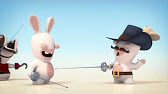 ATTENTION   Ce soir 1er match de basket :=      interdiction de rentrer dans le parking principal.=  		obligation de conduire et de reprendre vos enfants à la salle d’escrime par la grille VIP (à pieds).=  		 5 places sur le parking extérieur nous sont réservées toute la soirée faites en bon usage.Merci de votre compréhension nous avons beaucoup pourparler durant cet été pour en arriver à ne pas fermer les jours de match de basket !!!